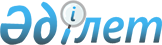 О бюджете города на 2023-2025 годыРешение Степногорского городского маслихата Акмолинской области от 22 декабря 2022 года № 7С-22/2.
      В соответствии с пунктом 2 статьи 9 Бюджетного кодекса Республики Казахстан, подпунктом 1) пункта 1 статьи 6 Закона Республики "О местном государственном управлении и самоуправлении в Республике Казахстан", Степногорский городской маслихат РЕШИЛ:
      1. Утвердить бюджет города на 2023-2025 годы, согласно приложениям 1, 2, 3 соответственно, в том числе на 2023 год в следующих объемах:
      1) доходы – 13 527 065 тысяч тенге, в том числе:
      налоговые поступления – 7 808 495,5 тысяч тенге;
      неналоговые поступления – 44 796,5 тысяч тенге;
      поступления от продажи основного капитала – 53 603 тысячи тенге;
      поступления трансфертов – 5 620 170 тысяч тенге;
      2) затраты – 13 972 463,2 тысячи тенге;
      3) чистое бюджетное кредитование – - 241 372,5 тысячи тенге, в том числе:
      бюджетные кредиты – 10 294 тысяч тенге;
      погашение бюджетных кредитов – 251 666,5 тысяч тенге;
      4) сальдо по операциям с финансовыми активами – 16 069,7 тысяч тенге, в том числе:
      приобретение финансовых активов – 16 069,7 тысяч тенге;
      поступления от продажи финансовых активов государства – 0 тысяч тенге;
      5) дефицит (профицит) бюджета – - 220 095,4 тысяч тенге;
      6) финансирование дефицита (использование профицита) бюджета – 220 095,4 тысяч тенге.
      Сноска. Пункт 1 - в редакции решения Степногорского городского маслихата Акмолинской области от 29.11.2023 № 8С-8/2 (вводится в действие с 01.01.2023).


      2. Учесть, что в бюджете города на 2023 год предусмотрены бюджетные изъятия, передаваемые в областной бюджет в сумме 2 582 030 тысяч тенге.
      3. Учесть в составе поступлений бюджета города на 2023 год, целевые трансферты из областного бюджета, согласно приложению 4.
      4. Учесть, что в бюджете города на 2023 год предусмотрены объемы субвенций, передаваемых из городского бюджета бюджетам поселков, сел и сельского округа в сумме 287 042 тысячи тенге, в том числе:
      поселок Аксу – 46 751 тысяча тенге;
      поселок Бестобе – 32 629 тысяч тенге;
      поселок Заводской – 38 544 тысячи тенге;
      поселок Шантобе – 38 374 тысячи тенге;
      село Карабулак – 44 083 тысячи тенге;
      село Изобильное – 29 631 тысяча тенге;
      село Кырык кудык – 33 727 тысяч тенге;
      Богенбайский сельский округ – 23 303 тысячи тенге.
      5. Утвердить резерв местного исполнительного органа города на 2023 год в сумме 125 296 тысяч тенге.
      6. Настоящее решение вводится в действие с 1 января 2023 года. Бюджет города на 2023 год
      Сноска. Приложение 1 - в редакции решения Степногорского городского маслихата Акмолинской области от 29.11.2023 № 8С-8/2 (вводится в действие с 01.01.2023). Бюджет города на 2024 год Бюджет города на 2025 год Целевые трансферты из областного бюджета на 2023 год
					© 2012. РГП на ПХВ «Институт законодательства и правовой информации Республики Казахстан» Министерства юстиции Республики Казахстан
				
      Секретарь Степногорскогогородского маслихата

О.Джагпаров
Приложение 1 к решению
Степногорского городского
маслихата от 22 декабря
2022 года № 7С-22/2
Категория
Категория
Категория
Категория
Сумма тысяч тенге
Класс
Класс
Класс
Сумма тысяч тенге
Подкласс
Подкласс
Сумма тысяч тенге
Наименование
Сумма тысяч тенге
1
2
3
4
5
I. ДОХОДЫ
13 527 065
1
Налоговые поступления
7 808 495,5
01
Подоходный налог 
1 423 907,4 
1
Корпоративный подоходный налог
1 111 301
2
Индивидуальный подоходный налог
312 606,4
03
Социальный налог
4 129 801,9
1
Социальный налог
4 129 801,9
04
Налоги на собственность
797 863,1
1
Налоги на имущество
569 066
3
Земельный налог
17 702
4
Налог на транспортные средства
211 092
5
Единный земельный налог
3,1
05
Внутренние налоги на товары, работы и услуги
1 371 183,1
2
Акцизы
1 243 249,2
3
Поступления за использование природных и других ресурсов
55 228
4
Сборы за ведение предпринимательской и профессиональной деятельности 
72 705,9
08
Обязательные платежи, взимаемые за совершение юридически значимых действий и (или) выдачу документов уполномоченными на то государственными органами или должностными лицами
85 740
1
Государственная пошлина
85 740
2
Неналоговые поступления
44 796,5
01
Доходы от государственной собственности
22 786,4
1
Поступления части чистого дохода государственных предприятий
1 799,4
5
Доходы от аренды имущества, находящегося в государственной собственности
19 580
7
Вознаграждения по кредитам, выданным из государственного бюджета
1 366,7
9
Прочие доходы от государственной собственности
40,3
03
Поступления денег от проведения государственных закупок, организуемых государственными учреждениями, финансируемыми из государственного бюджета
1 166,4
1
Поступления денег от проведения государственных закупок, организуемых государственными учреждениями, финансируемыми из государственного бюджета
1 166,4
04
Штрафы, пени, санкции, взыскания, налагаемые государственными учреждениями, финансируемыми из государственного бюджета, а также содержащимися и финансируемыми из бюджета (сметы расходов) Национального Банка Республики Казахстан
574,3
1
Штрафы, пени, санкции, взыскания, налагаемые государственными учреждениями, финансируемыми из государственного бюджета, а также содержащимися и финансируемыми из бюджета (сметы расходов) Национального Банка Республики Казахстан, за исключением поступлений от организаций нефтяного сектора, в Фонд компенсации потерпевшим и Фонд поддержки инфраструктуры образования
574,3
06
Прочие неналоговые поступления
20 269,4
1
Прочие неналоговые поступления
20 269,4
3
Поступления от продажи основного капитала
53 603
01
Продажа государственного имущества, закрепленного за государственными учреждениями
16 400
1
Продажа государственного имущества, закрепленного за государственными учреждениями
16 400
03
Продажа земли и нематериальных активов
37 203
1
Продажа земли
25 000
2
Продажа нематериальных активов
12 203
4
Поступления трансфертов
5 620 170
01
Трансферты из нижестоящих органов государственного управления
128,2
3
Трансферты из бюджетов городов районного значения, сел, поселков, сельских округов
128,2
02
Трансферты из вышестоящих органов государственного управления
5 620 041,8
2
Трансферты из областного бюджета
5 620 041,8
Функциональная группа
Функциональная группа
Функциональная группа
Функциональная группа
Функциональная группа
Сумма тысяч тенге
Функциональная подгруппа
Функциональная подгруппа
Функциональная подгруппа
Функциональная подгруппа
Сумма тысяч тенге
Администратор бюджетных программ
Администратор бюджетных программ
Администратор бюджетных программ
Сумма тысяч тенге
Программа
Программа
Сумма тысяч тенге
Наименование
Сумма тысяч тенге
1
2
3
4
5
6
II. ЗАТРАТЫ
13 972 463,2
01
Государственные услуги общего характера
2 296 304,4
1
Представительные, исполнительные и другие органы, выполняющие общие функции государственного управления
589 894,1
112
Аппарат маслихата района (города областного значения)
74 704,2
001
Услуги по обеспечению деятельности маслихата района (города областного значения)
51 699,3
003
Капитальные расходы государственного органа
21 219,4
005
Повышение эффективности деятельности депутатов маслихатов
1 785,5
122
Аппарат акима района (города областного значения)
515 189,3
001
Услуги по обеспечению деятельности акима района (города областного значения)
333 659,6
003
Капитальные расходы государственного органа
98 070,8
009
Капитальные расходы подведомственных государственных учреждений и организаций
1 391,4
113
Целевые текущие трансферты нижестоящим бюджетам
82 068,1
2
Финансовая деятельность
30 706,7
459
Отдел экономики и финансов района (города областного значения)
3 982,5
003
Проведение оценки имущества в целях налогообложения
3 982,5
489
Отдел государственных активов и закупок района (города областного значения)
26 724,2
001
Услуги по реализации государственной политики в области управления государственных активов и закупок на местном уровне
26 590,1
005
Приватизация, управление коммунальным имуществом, постприватизационная деятельность и регулирование споров, связанных с этим
134,1 
9
Прочие государственные услуги общего характера
1 675 703,6
459
Отдел экономики и финансов района (города областного значения)
60 670,5
001
Услуги по реализации государственной политики в области формирования и развития экономической политики, государственного планирования, исполнения бюджета и управления коммунальной собственностью района (города областного значения)
60 670,5
472
Отдел строительства, архитектуры и градостроительства района (города областного значения)
4 275,1
040
Развитие объектов государственных органов
4 275,1
492
Отдел жилищно-коммунального хозяйства, пассажирского транспорта, автомобильных дорог и жилищной инспекции района (города областного значения)
1 610 758
001
Услуги по реализации государственной политики на местном уровне в области жилищно-коммунального хозяйства, пассажирского транспорта, автомобильных дорог и жилищной инспекции
402 600,7
013
Капитальные расходы государственного органа
31 508,3
067
Капитальные расходы подведомственных государственных учреждений и организаций
69 835,5
113
Целевые текущие трансферты нижестоящим бюджетам
1 106 813,5
02
Оборона
218 133,7
1
Военные нужды
20 938,6
122
Аппарат акима района (города областного значения)
20 938,6
005
Мероприятия в рамках исполнения всеобщей воинской обязанности
20 938,6
2
Организация работы по чрезвычайным ситуациям
197 195,1
122
Аппарат акима района (города областного значения)
197 195,1
006
Предупреждение и ликвидация чрезвычайных ситуаций масштаба района (города областного значения)
195 654,4
007
Мероприятия по профилактике и тушению степных пожаров районного (городского) масштаба, а также пожаров в населенных пунктах, в которых не созданы органы государственной противопожарной службы
1 540,7
03
Общественный порядок, безопасность, правовая, судебная, уголовно-исполнительная деятельность
33 787,1
9
Прочие услуги в области общественного порядка и безопасности
33 787,1
492
Отдел жилищно-коммунального хозяйства, пассажирского транспорта, автомобильных дорог и жилищной инспекции района (города областного значения)
33 787,1
021
Обеспечение безопасности дорожного движения в населенных пунктах
33 787,1
06
Социальная помощь и социальное обеспечение
781 612
1
Социальное обеспечение
69 035
451
Отдел занятости и социальных программ района (города областного значения)
69 035
005
Государственная адресная социальная помощь
69 035
2
Социальная помощь
505 121,2
451
Отдел занятости и социальных программ района (города областного значения)
505 121,2
002
Программа занятости
66 315,8
004
Оказание социальной помощи на приобретение топлива специалистам здравоохранения, образования, социального обеспечения, культуры, спорта и ветеринарии в сельской местности в соответствии с законодательством Республики Казахстан
5 932
006
Оказание жилищной помощи
4 000
007
Социальная помощь отдельным категориям нуждающихся граждан по решениям местных представительных органов
116 221,5
010
Материальное обеспечение детей с инвалидностью, воспитывающихся и обучающихся на дому
1466,5
014
Оказание социальной помощи нуждающимся гражданам на дому
150 896,9
017
Обеспечение нуждающихся лиц с инвалидностью протезно-ортопедическими, сурдотехническими и тифлотехническими средствами, специальными средствами передвижения, обязательными гигиеническими средствами, а также предоставление услуг санаторно-курортного лечения, специалиста жестового языка, индивидуальных помощников в соответствии с индивидуальной программой реабилитации лица с инвалидностью
103469
023
Обеспечение деятельности центров занятости населения
38 500,1
027
Реализация мероприятий по социальной защите населения
18 319,4
9
Прочие услуги в области социальной помощи и социального обеспечения
207 455,8
451
Отдел занятости и социальных программ района (города областного значения)
207 455,8
001
Услуги по реализации государственной политики на местном уровне в области обеспечения занятости и реализации социальных программ для населения
109 467,4
011
Оплата услуг по зачислению, выплате и доставке пособий и других социальных выплат
940,6
021
Капитальные расходы государственного органа
1 878,8 
050
Обеспечение прав и улучшение качества жизни лиц с инвалидностью в Республике Казахстан
9 581
054
Размещение государственного социального заказа в неправительственных организациях
85 588
07
Жилищно-коммунальное хозяйство
3 381 342,6
1
Жилищное хозяйство
1 090 892,1
472
Отдел строительства, архитектуры и градостроительства района (города областного значения)
977 156,6
003
Проектирование и (или) строительство, реконструкция жилья коммунального жилищного фонда
606 243,6
004
Проектирование, развитие и (или) обустройство инженерно-коммуникационной инфраструктуры
54 113
098
Приобретение жилья коммунального жилищного фонда
316 800
492
Отдел жилищно-коммунального хозяйства, пассажирского транспорта, автомобильных дорог и жилищной инспекции района (города областного значения)
113 735,5
003
Организация сохранения государственного жилого фонда
3 621,5
031
Изготовление технических паспортов на объекты кондоминиумов
60 000
098
Приобретение жилья коммунального жилищного фонда
50 114
2
Коммунальное хозяйство
1 220 892,7
472
Отдел строительства, архитектуры и градостроительства района (города областного значения)
3 365,1
006
Развитие системы водоснабжения и водоотведения
3 365,1
492
Отдел жилищно-коммунального хозяйства, пассажирского транспорта, автомобильных дорог и жилищной инспекции района (города областного значения)
1 217 527,6
012
Функционирование системы водоснабжения и водоотведения
241 512,1
026
Организация эксплуатации тепловых сетей, находящихся в коммунальной собственности района (города областного значения)
313 482
029
Развитие системы водоснабжения и водоотведения
662 533,5
3
Благоустройство населенных пунктов
1 069 557,8
492
Отдел жилищно-коммунального хозяйства, пассажирского транспорта, автомобильных дорог и жилищной инспекции района (города областного значения)
1 069 557,8
015
Освещение улиц в населенных пунктах
89 674,4 
016
Обеспечение санитарии населенных пунктов
139 949,3
017
Содержание мест захоронений и захоронение безродных
5 151,3
018
Благоустройство и озеленение населенных пунктов
834 782,8
08
Культура, спорт, туризм и информационное пространство
1 347 805,2
1
Деятельность в области культуры
640 229,3
457
Отдел культуры, развития языков, физической культуры и спорта района (города областного значения)
640 229,3
003
Поддержка культурно-досуговой работы
640 229,3
2
Спорт
278 076,5
457
Отдел культуры, развития языков, физической культуры и спорта района (города областного значения)
37 762
009
Проведение спортивных соревнований на районном (города областного значения) уровне
21 536,6
010
Подготовка и участие членов сборных команд района (города областного значения) по различным видам спорта на областных спортивных соревнованиях
16 225,4
472
Отдел строительства, архитектуры и градостроительства района (города областного значения)
240 314,5
008
Развитие объектов спорта
240 314,5
3
Информационное пространство
192 694,5
456
Отдел внутренней политики района (города областного значения)
23 622 
002
Услуги по проведению государственной информационной политики
23 622
457
Отдел культуры, развития языков, физической культуры и спорта района (города областного значения)
169 072,5
006
Функционирование районных (городских) библиотек
152 006,2
007
Развитие государственного языка и других языков народа Казахстана
17 066,3
9
Прочие услуги по организации культуры, спорта, туризма и информационного пространства
236 804,9
456
Отдел внутренней политики района (города областного значения)
88 338,9
001
Услуги по реализации государственной политики на местном уровне в области информации, укрепления государственности и формирования социального оптимизма граждан
64 267,9
003
Реализация мероприятий в сфере молодежной политики
23 155
006
Капитальные расходы государственного органа
916
457
Отдел культуры, развития языков, физической культуры и спорта района (города областного значения)
148 466
001
Услуги по реализации государственной политики на местном уровне в области культуры, развития языков, физической культуры и спорта
45 812,5
014
Капитальные расходы государственного органа
542,3
032
Капитальные расходы подведомственных государственных учреждений и организаций
52 111,2
113
Целевые текущие трансферты нижестоящим бюджетам
50 000
10
Сельское, водное, лесное, рыбное хозяйство, особо охраняемые природные территории, охрана окружающей среды и животного мира, земельные отношения
77 389,4
1
Сельское хозяйство
65 293,1
472
Отдел строительства, архитектуры и градостроительства района (города областного значения)
50
010
Развитие объектов сельского хозяйства
50
477
Отдел сельского хозяйства и земельных отношений района (города областного значения)
65 243,1
001
Услуги по реализации государственной политики на местном уровне в сфере сельского хозяйства и земельных отношений
64 537,5
003
Капитальные расходы государственного органа
705,6
6
Земельные отношения
10 612
477
Отдел сельского хозяйства и земельных отношений района (города областного значения)
10 612
010
Организация работ по зонированию земель
10 612
9
Прочие услуги в области сельского, водного, лесного, рыбного хозяйства, охраны окружающей среды и земельных отношений
1 484,3
459
Отдел экономики и финансов района (города областного значения)
1 484,3
099
Реализация мер по оказанию социальной поддержки специалистов
1 484,3
11
Промышленность, архитектурная, градостроительная и строительная деятельность
61 625,3
2
Архитектурная, градостроительная и строительная деятельность
61 625,3
472
Отдел строительства, архитектуры и градостроительства района (города областного значения)
61 625,3
001
Услуги по реализации государственной политики в области строительства, архитектуры и градостроительства на местном уровне
52 827,7
013
Разработка схем градостроительного развития территории района, генеральных планов городов районного (областного) значения, поселков и иных сельских населенных пунктов
8 550
015
Капитальные расходы государственного органа
247,6
12
Транспорт и коммуникации
1 484 957,6
1
Автомобильный транспорт
1 368 206,1
492
Отдел жилищно-коммунального хозяйства, пассажирского транспорта, автомобильных дорог и жилищной инспекции района (города областного значения)
1 368 206,1
020
Развитие транспортной инфраструктуры
13 600
023
Обеспечение функционирования автомобильных дорог
225 565,2
045
Капитальный и средний ремонт автомобильных дорог районного значения и улиц населенных пунктов
1 129 040,9
9
Прочие услуги в сфере транспорта и коммуникаций
116 751,5
492
Отдел жилищно-коммунального хозяйства, пассажирского транспорта, автомобильных дорог и жилищной инспекции района (города областного значения)
116 751,5
037
Субсидирование пассажирских перевозок по социально значимым городским (сельским), пригородным и внутрирайонным сообщениям
116 751,5
13
Прочие
1 107 080,8
3
Поддержка предпринимательской деятельности и защита конкуренции
46 792,8
469
Отдел предпринимательства района (города областного значения)
46 792,8
001
Услуги по реализации государственной политики на местном уровне в области развития предпринимательства
46 792,8
9
Прочие
1 060 288
459
Отдел экономики и финансов района (города областного значения)
27 500
008
Разработка или корректировка, а также проведение необходимых экспертиз технико-экономических обоснований местных бюджетных инвестиционных проектов и конкурсных документаций проектов государственно-частного партнерства, концессионных проектов, консультативное сопровождение проектов государственно-частного партнерства и концессионных проектов
27 500
472
Отдел строительства, архитектуры и градостроительства района (города областного значения)
350 000
079
Развитие социальной и инженерной инфраструктуры в сельских населенных пунктах в рамках проекта "Ауыл-Ел бесігі"
350 000
492
Отдел жилищно-коммунального хозяйства, пассажирского транспорта, автомобильных дорог и жилищной инспекции района (города областного значения)
682 788
085
Реализация бюджетных инвестиционных проектов в малых и моногородах
682 788
14
Обслуживание долга
44 839,7
1
Обслуживание долга
44 839,7
459
Отдел экономики и финансов района (города областного значения)
44 839,7
021
Обслуживание долга местных исполнительных органов по выплате вознаграждений и иных платежей по займам из областного бюджета
44 839,7
15
Трансферты
3 137 585,4
1
Трансферты
3 137 585,4
459
Отдел экономики и финансов района (города областного значения)
3 137 585,4
006
Возврат неиспользованных (недоиспользованных) целевых трансфертов
374,7
007
Бюджетные изъятия
2 582 030
024
Целевые текущие трансферты из нижестоящего бюджета на компенсацию потерь вышестоящего бюджета в связи с изменением законодательства
197 093
038
Субвенции
287 042
054
Возврат сумм неиспользованных (недоиспользованных) целевых трансфертов, выделенных из республиканского бюджета за счет целевого трансферта из Национального фонда Республики Казахстан
71 045,7
IІІ. Чистое бюджетное кредитование
- 241 372,5
Бюджетные кредиты
10 294
5
Погашение бюджетных кредитов
251 666,5
01
Погашение бюджетных кредитов
251 666,5
1
Погашение бюджетных кредитов, выданных из государственного бюджета
251 666,5
ІV. Сальдо по операциям с финансовыми активами
16 069,7 
Приобретение финансовых активов
16 069,7
6
Поступления от продажи финансовых активов государства
0
V. Дефицит (профицит) бюджета
- 220 095,4
VI. Финансирование дефицита (использование профицита) бюджета
220 095,4Приложение 2 к решению
Степногорского городского
маслихата от 22 декабря
2022 года № 7С-22/2
Категория
Категория
Категория
Категория
сумма тысяч тенге
Класс
Класс
Класс
сумма тысяч тенге
Подкласс
Подкласс
сумма тысяч тенге
Наименование
сумма тысяч тенге
1
2
3
4
5
I. ДОХОДЫ
8 184 118
1
Налоговые поступления
6 764 060
01
Подоходный налог 
1 228 392
1
Корпоративный подоходный налог 
942 301
2
Индивидуальный подоходный налог
286 091
03
Социальный налог
4 209 630
1
Социальный налог
4 209 630
04
Налоги на собственность
1 064 032
1
Налоги на имущество
799 700
3
Земельный налог
20 667
4
Налог на транспортные средства
243 331
5
Единый земельный налог
334
05
Внутренние налоги на товары, работы и услуги
241 809
2
Акцизы
124 139
3
Поступления за использование природных и других ресурсов
50 502
4
Сборы за ведение предпринимательской и профессиональной деятельности 
67 168
08
Обязательные платежи, взимаемые за совершение юридически значимых действий и (или) выдачу документов уполномоченными на то государственными органами или должностными лицами
20 197
1
Государственная пошлина
20 197
2
Неналоговые поступления
37 625
01
Доходы от государственной собственности
22 625
5
Доходы от аренды имущества, находящегося в государственной собственности
21 189
7
Вознаграждения по кредитам, выданным из государственного бюджета
1 436
06
Прочие неналоговые поступления
15 000
1
Прочие неналоговые поступления
15 000
3
Поступления от продажи основного капитала
57 683
01
Продажа государственного имущества, закрепленного за государственными учреждениями
25 000
1
Продажа государственного имущества, закрепленного за государственными учреждениями
25 000
03
Продажа земли и нематериальных активов
32 683
1
Продажа земли
5 000
2
Продажа нематериальных активов
27 683
4
Поступления трансфертов
1 324 750
02
Трансферты из вышестоящих органов государственного управления
1 324 750
2
Трансферты из областного бюджета
1 324 750
Функциональная группа
Функциональная группа
Функциональная группа
Функциональная группа
Функциональная группа
сумма тысяч тенге
Функциональная подгруппа
Функциональная подгруппа
Функциональная подгруппа
Функциональная подгруппа
сумма тысяч тенге
Администратор бюджетных программ
Администратор бюджетных программ
Администратор бюджетных программ
сумма тысяч тенге
Программа
Программа
сумма тысяч тенге
Наименование
сумма тысяч тенге
1
2
3
4
5
6
II. ЗАТРАТЫ
8 184 118
01
Государственные услуги общего характера
606 628
1
Представительные, исполнительные и другие органы, выполняющие общие функции государственного управления
347 615
112
Аппарат маслихата района (города областного значения)
39 981
001
Услуги по обеспечению деятельности маслихата района (города областного значения)
39 981
122
Аппарат акима района (города областного значения)
307 634
001
Услуги по обеспечению деятельности акима района (города областного значения)
300 096
003
Капитальные расходы государственного органа
5 955
009
Капитальные расходы подведомственных государственных учреждений и организаций
1 583
2
Финансовая деятельность
26 821
459
Отдел экономики и финансов района (города областного значения)
4 416
003
Проведение оценки имущества в целях налогообложения
4 416
489
Отдел государственных активов и закупок района (города областного значения)
22 405
001
Услуги по реализации государственной политики в области управления государственных активов и закупок на местном уровне
21 125
005
Приватизация, управление коммунальным имуществом, постприватизационная деятельность и регулирование споров, связанных с этим
1 280
9
Прочие государственные услуги общего характера
232 192
459
Отдел экономики и финансов района (города областного значения)
60 400
001
Услуги по реализации государственной политики в области формирования и развития экономической политики, государственного планирования, исполнения бюджета и управления коммунальной собственностью района (города областного значения)
60 400
492
Отдел жилищно-коммунального хозяйства, пассажирского транспорта, автомобильных дорог и жилищной инспекции района (города областного значения)
171 792
001
Услуги по реализации государственной политики на местном уровне в области жилищно-коммунального хозяйства, пассажирского транспорта, автомобильных дорог и жилищной инспекции
142 205
013
Капитальные расходы государственного органа
29 587
02
Оборона
49 363
1
Военные нужды
18 658
122
Аппарат акима района (города областного значения)
18 658
005
Мероприятия в рамках исполнения всеобщей воинской обязанности
18 658
2
Организация работы по чрезвычайным ситуациям
30 705
122
Аппарат акима района (города областного значения)
30 705
006
Предупреждение и ликвидация чрезвычайных ситуаций масштаба района (города областного значения)
30 211
007
Мероприятия по профилактике и тушению степных пожаров районного (городского) масштаба, а также пожаров в населенных пунктах, в которых не созданы органы государственной противопожарной службы
494
03
Общественный порядок, безопасность, правовая, судебная, уголовно-исполнительная деятельность
39 223
9
Прочие услуги в области общественного порядка и безопасности
39 223
492
Отдел жилищно-коммунального хозяйства, пассажирского транспорта, автомобильных дорог и жилищной инспекции района (города областного значения)
39 223
021
Обеспечение безопасности дорожного движения в населенных пунктах
39 223
06
Социальная помощь и социальное обеспечение
705 133
1
Социальное обеспечение
16 588
451
Отдел занятости и социальных программ района (города областного значения)
16 588
005
Государственная адресная социальная помощь
16 588
2
Социальная помощь
601 313
451
Отдел занятости и социальных программ района (города областного значения)
601 313
002
Программа занятости
265 094
004
Оказание социальной помощи на приобретение топлива специалистам здравоохранения, образования, социального обеспечения, культуры, спорта и ветеринарии в сельской местности в соответствии с законодательством Республики Казахстан
6 458
006
Оказание жилищной помощи
6 240
007
Социальная помощь отдельным категориям нуждающихся граждан по решениям местных представительных органов
98 814
010
Материальное обеспечение детей с инвалидностью, воспитывающихся и обучающихся на дому
1 744
014
Оказание социальной помощи нуждающимся гражданам на дому
127 711
017
Обеспечение нуждающихся лиц с инвалидностью протезно-ортопедическими, сурдотехническими и тифлотехническими средствами, специальными средствами передвижения, обязательными гигиеническими средствами, а также предоставление услуг санаторно-курортного лечения, специалиста жестового языка, индивидуальных помощников в соответствии с индивидуальной программой реабилитации лица с инвалидностью
22 550
023
Обеспечение деятельности центров занятости населения
72 702
9
Прочие услуги в области социальной помощи и социального обеспечения
87 232
451
Отдел занятости и социальных программ района (города областного значения)
87 232
001
Услуги по реализации государственной политики на местном уровне в области обеспечения занятости и реализации социальных программ для населения
72 566
011
Оплата услуг по зачислению, выплате и доставке пособий и других социальных выплат
936
050
Обеспечение прав и улучшение качества жизни лиц с инвалидностью в Республике Казахстан
3 935
054
Размещение государственного социального заказа в неправительственных организациях
9 575
062
Развитие системы квалификаций
220
07
Жилищно-коммунальное хозяйство
1 583 526
2
Коммунальное хозяйство
1 024 750
492
Отдел жилищно-коммунального хозяйства, пассажирского транспорта, автомобильных дорог и жилищной инспекции района (города областного значения)
1 024 750
029
Развитие системы водоснабжения и водоотведения
1 024 750
3
Благоустройство населенных пунктов
558 776
492
Отдел жилищно-коммунального хозяйства, пассажирского транспорта, автомобильных дорог и жилищной инспекции района (города областного значения)
558 776
015
Освещение улиц в населенных пунктах
72 408
016
Обеспечение санитарии населенных пунктов
138 600
017
Содержание мест захоронений и захоронение безродных
8 400
018
Благоустройство и озеленение населенных пунктов
339 368
08
Культура, спорт, туризм и информационное пространство
1 052 784
1
Деятельность в области культуры
502 182
457
Отдел культуры, развития языков, физической культуры и спорта района (города областного значения)
502 182
003
Поддержка культурно-досуговой работы
502 182
2
Спорт
228 204
457
Отдел культуры, развития языков, физической культуры и спорта района (города областного значения)
28 204
009
Проведение спортивных соревнований на районном (города областного значения) уровне
7 613
010
Подготовка и участие членов сборных команд района (города областного значения) по различным видам спорта на областных спортивных соревнованиях
20 591
472
Отдел строительства, архитектуры и градостроительства района (города областного значения)
200 000
008
Развитие объектов спорта
200 000
3
Информационное пространство
182 048
456
Отдел внутренней политики района (города областного значения)
27 456
002
Услуги по проведению государственной информационной политики
27 456
457
Отдел культуры, развития языков, физической культуры и спорта района (города областного значения)
154 592
006
Функционирование районных (городских) библиотек
132 604
007
Развитие государственного языка и других языков народа Казахстана
21 988
9
Прочие услуги по организации культуры, спорта, туризма и информационного пространства
140 350
456
Отдел внутренней политики района (города областного значения)
75 856
001
Услуги по реализации государственной политики на местном уровне в области информации, укрепления государственности и формирования социального оптимизма граждан
33 171
003
Реализация мероприятий в сфере молодежной политики
42 685
457
Отдел культуры, развития языков, физической культуры и спорта района (города областного значения)
64 494
001
Услуги по реализации государственной политики на местном уровне в области культуры, развития языков, физической культуры и спорта
40 273
032
Капитальные расходы подведомственных государственных учреждений и организаций
24 221
10
Сельское, водное, лесное, рыбное хозяйство, особо охраняемые природные территории, охрана окружающей среды и животного мира, земельные отношения
44 611
1
Сельское хозяйство
44 611
477
Отдел сельского хозяйства и земельных отношений района (города областного значения)
44 611
001
Услуги по реализации государственной политики на местном уровне в сфере сельского хозяйства и земельных отношений
44 611
11
Промышленность, архитектурная, градостроительная и строительная деятельность
28 213
2
Архитектурная, градостроительная и строительная деятельность
28 213
472
Отдел строительства, архитектуры и градостроительства района (города областного значения)
28 213
001
Услуги по реализации государственной политики в области строительства, архитектуры и градостроительства на местном уровне
28 213
12
Транспорт и коммуникации
921 120
1
Автомобильный транспорт
871 120
492
Отдел жилищно-коммунального хозяйства, пассажирского транспорта, автомобильных дорог и жилищной инспекции района (города областного значения)
871 120
020
Развитие транспортной инфраструктуры
100 000
023
Обеспечение функционирования автомобильных дорог
570 400
045
Капитальный и средний ремонт автомобильных дорог районного значения и улиц населенных пунктов
200 720
9
Прочие услуги в сфере транспорта и коммуникаций
50 000
492
Отдел жилищно-коммунального хозяйства, пассажирского транспорта, автомобильных дорог и жилищной инспекции района (города областного значения)
50 000
037
Субсидирование пассажирских перевозок по социально значимым городским (сельским), пригородным и внутрирайонным сообщениям
50 000
13
Прочие
173 833
3
Поддержка предпринимательской деятельности и защита конкуренции
36 733
469
Отдел предпринимательства района (города областного значения)
36 733
001
Услуги по реализации государственной политики на местном уровне в области развития предпринимательства
36 733
9
Прочие
137 100
459
Отдел экономики и финансов района (города областного значения)
137 100
012
Резерв местного исполнительного органа района (города областного значения)
137 100
14
Обслуживание долга
44 424
1
Обслуживание долга
44 424
459
Отдел экономики и финансов района (города областного значения)
44 424
021
Обслуживание долга местных исполнительных органов по выплате вознаграждений и иных платежей по займам из областного бюджета
44 424
15
Трансферты
2 935 260
1
Трансферты
2 935 260
459
Отдел экономики и финансов района (города областного значения)
2 935 260
007
Бюджетные изъятия
2 654 255
038
Субвенции
281 005
IІІ. Чистое бюджетное кредитование
0
Бюджетные кредиты
0
5
Погашение бюджетных кредитов
0
ІV. Сальдо по операциям с финансовыми активами
0
Приобретение финансовых активов
0
6
Поступления от продажи финансовых активов государства
0
V. Дефицит (профицит) бюджета
0
VI. Финансирование дефицита (использование профицита) бюджета
0Приложение 3 к решению
Степногорского городского
маслихата от 22 декабря
2022 года № 7С-22/2
Категория
Категория
Категория
Категория
сумма тысяч тенге
Класс
Класс
Класс
сумма тысяч тенге
Подкласс
Подкласс
сумма тысяч тенге
Наименование
сумма тысяч тенге
1
2
3
4
5
I. ДОХОДЫ
7 109 270
1
Налоговые поступления
7 053 065
01
Подоходный налог 
1 234 093
1
Корпоративный подоходный налог 
933 698
2
Индивидуальный подоходный налог
300 395
03
Социальный налог
4 432 288
1
Социальный налог
4 432 288
04
Налоги на собственность
1 112 630
1
Налоги на имущество
830 952
3
Земельный налог
26 180
4
Налог на транспортные средства
255 498
05
Внутренние налоги на товары, работы и услуги
252 848
2
Акцизы
128 403
3
Поступления за использование природных и других ресурсов
53 025
4
Сборы за ведение предпринимательской и профессиональной деятельности 
71 420
08
Обязательные платежи, взимаемые за совершение юридически значимых действий и (или) выдачу документов уполномоченными на то государственными органами или должностными лицами
21 206
1
Государственная пошлина
21 206
2
Неналоговые поступления
31 010
01
Доходы от государственной собственности
21 010
5
Доходы от аренды имущества, находящегося в государственной собственности
21 010
06
Прочие неналоговые поступления
10 000
1
Прочие неналоговые поступления
10 000
3
Поступления от продажи основного капитала
25 195
01
Продажа государственного имущества, закрепленного за государственными учреждениями
10 195
1
Продажа государственного имущества, закрепленного за государственными учреждениями
10 195
03
Продажа земли и нематериальных активов
15 000
1
Продажа земли
5 000
2
Продажа нематериальных активов
10 000
4
Поступления трансфертов
0
02
Трансферты из вышестоящих органов государственного управления
0
2
Трансферты из областного бюджета
0
Функциональная группа
Функциональная группа
Функциональная группа
Функциональная группа
Функциональная группа
сумма тысяч тенге
Функциональная подгруппа
Функциональная подгруппа
Функциональная подгруппа
Функциональная подгруппа
сумма тысяч тенге
Администратор бюджетных программ
Администратор бюджетных программ
Администратор бюджетных программ
сумма тысяч тенге
Программа
Программа
сумма тысяч тенге
Наименование
сумма тысяч тенге
1
2
3
4
5
6
II. ЗАТРАТЫ
7 109 270
01
Государственные услуги общего характера
641 418
1
Представительные, исполнительные и другие органы, выполняющие общие функции государственного управления
372 850
112
Аппарат маслихата района (города областного значения)
41 098
001
Услуги по обеспечению деятельности маслихата района (города областного значения)
41 098
122
Аппарат акима района (города областного значения)
331 752
001
Услуги по обеспечению деятельности акима района (города областного значения)
323 837
003
Капитальные расходы государственного органа
6 252
009
Капитальные расходы подведомственных государственных учреждений и организаций
1 663
2
Финансовая деятельность
27 583
459
Отдел экономики и финансов района (города областного значения)
4 637
003
Проведение оценки имущества в целях налогообложения
4 637
489
Отдел государственных активов и закупок района (города областного значения)
22 946
001
Услуги по реализации государственной политики в области управления государственных активов и закупок на местном уровне
21 602
005
Приватизация, управление коммунальным имуществом, постприватизационная деятельность и регулирование споров, связанных с этим
1 344
9
Прочие государственные услуги общего характера
240 985
459
Отдел экономики и финансов района (города областного значения)
61 053
001
Услуги по реализации государственной политики в области формирования и развития экономической политики, государственного планирования, исполнения бюджета и управления коммунальной собственностью района (города областного значения)
61 053
492
Отдел жилищно-коммунального хозяйства, пассажирского транспорта, автомобильных дорог и жилищной инспекции района (города областного значения)
179 932
001
Услуги по реализации государственной политики на местном уровне в области жилищно-коммунального хозяйства, пассажирского транспорта, автомобильных дорог и жилищной инспекции
148 866
013
Капитальные расходы государственного органа
31 066
02
Оборона
51 822
1
Военные нужды
19 583
122
Аппарат акима района (города областного значения)
19 583
005
Мероприятия в рамках исполнения всеобщей воинской обязанности
19 583
2
Организация работы по чрезвычайным ситуациям
32 239
122
Аппарат акима района (города областного значения)
32 239
006
Предупреждение и ликвидация чрезвычайных ситуаций масштаба района (города областного значения)
31 721
007
Мероприятия по профилактике и тушению степных пожаров районного (городского) масштаба, а также пожаров в населенных пунктах, в которых не созданы органы государственной противопожарной службы
518
03
Общественный порядок, безопасность, правовая, судебная, уголовно-исполнительная деятельность
41 184
9
Прочие услуги в области общественного порядка и безопасности
41 184
492
Отдел жилищно-коммунального хозяйства, пассажирского транспорта, автомобильных дорог и жилищной инспекции района (города областного значения)
41 184
021
Обеспечение безопасности дорожного движения в населенных пунктах
41 184
06
Социальная помощь и социальное обеспечение
739 405
1
Социальное обеспечение
17 252
451
Отдел занятости и социальных программ района (города областного значения)
17 252
005
Государственная адресная социальная помощь
17 252
2
Социальная помощь
632 207
451
Отдел занятости и социальных программ района (города областного значения)
632 207
002
Программа занятости
285 196
004
Оказание социальной помощи на приобретение топлива специалистам здравоохранения, образования, социального обеспечения, культуры, спорта и ветеринарии в сельской местности в соответствии с законодательством Республики Казахстан
6 716
006
Оказание жилищной помощи
6 490
007
Социальная помощь отдельным категориям нуждающихся граждан по решениям местных представительных органов
102 766
010
Материальное обеспечение детей с инвалидностью, воспитывающихся и обучающихся на дому
1 814
014
Оказание социальной помощи нуждающимся гражданам на дому
129 615
017
Обеспечение нуждающихся лиц с инвалидностью протезно-ортопедическими, сурдотехническими и тифлотехническими средствами, специальными средствами передвижения, обязательными гигиеническими средствами, а также предоставление услуг санаторно-курортного лечения, специалиста жестового языка, индивидуальных помощников в соответствии с индивидуальной программой реабилитации лица с инвалидностью
22 550
023
Обеспечение деятельности центров занятости населения
77 060
9
Прочие услуги в области социальной помощи и социального обеспечения
89 946
451
Отдел занятости и социальных программ района (города областного значения)
89 946
001
Услуги по реализации государственной политики на местном уровне в области обеспечения занятости и реализации социальных программ для населения
75 088
011
Оплата услуг по зачислению, выплате и доставке пособий и других социальных выплат
936
050
Обеспечение прав и улучшение качества жизни лиц с инвалидностью в Республике Казахстан
4 027
054
Размещение государственного социального заказа в неправительственных организациях
9 575
062
Развитие системы квалификаций
320
07
Жилищно-коммунальное хозяйство
586 714
3
Благоустройство населенных пунктов
586 714
492
Отдел жилищно-коммунального хозяйства, пассажирского транспорта, автомобильных дорог и жилищной инспекции района (города областного значения)
586 714
015
Освещение улиц в населенных пунктах
76 028
016
Обеспечение санитарии населенных пунктов
145 530
017
Содержание мест захоронений и захоронение безродных
8 820
018
Благоустройство и озеленение населенных пунктов
356 336
08
Культура, спорт, туризм и информационное пространство
967 625
1
Деятельность в области культуры
585 145
457
Отдел культуры, развития языков, физической культуры и спорта района (города областного значения)
585 145
003
Поддержка культурно-досуговой работы
585 145
2
Спорт
29 350
457
Отдел культуры, развития языков, физической культуры и спорта района (города областного значения)
29 350
009
Проведение спортивных соревнований на районном (города областного значения) уровне
7 936
010
Подготовка и участие членов сборных команд района (города областного значения) по различным видам спорта на областных спортивных соревнованиях
21 414
3
Информационное пространство
204 980
456
Отдел внутренней политики района (города областного значения)
27 456
002
Услуги по проведению государственной информационной политики
27 456
457
Отдел культуры, развития языков, физической культуры и спорта района (города областного значения)
177 524
006
Функционирование районных (городских) библиотек
151 772
007
Развитие государственного языка и других языков народа Казахстана
25 752
9
Прочие услуги по организации культуры, спорта, туризма и информационного пространства
148 150
456
Отдел внутренней политики района (города областного значения)
81 207
001
Услуги по реализации государственной политики на местном уровне в области информации, укрепления государственности и формирования социального оптимизма граждан
34 382
003
Реализация мероприятий в сфере молодежной политики
46 825
457
Отдел культуры, развития языков, физической культуры и спорта района (города областного значения)
66 943
001
Услуги по реализации государственной политики на местном уровне в области культуры, развития языков, физической культуры и спорта
42 581
032
Капитальные расходы подведомственных государственных учреждений и организаций
24 362
10
Сельское, водное, лесное, рыбное хозяйство, особо охраняемые природные территории, охрана окружающей среды и животного мира, земельные отношения
46 292
1
Сельское хозяйство
46 292
477
Отдел сельского хозяйства и земельных отношений района (города областного значения)
46 292
001
Услуги по реализации государственной политики на местном уровне в сфере сельского хозяйства и земельных отношений
46 292
11
Промышленность, архитектурная, градостроительная и строительная деятельность
29 348
2
Архитектурная, градостроительная и строительная деятельность
29 348
472
Отдел строительства, архитектуры и градостроительства района (города областного значения)
29 348
001
Услуги по реализации государственной политики в области строительства, архитектуры и градостроительства на местном уровне
29 348
12
Транспорт и коммуникации
807 668
1
Автомобильный транспорт
757 668
492
Отдел жилищно-коммунального хозяйства, пассажирского транспорта, автомобильных дорог и жилищной инспекции района (города областного значения)
757 668
023
Обеспечение функционирования автомобильных дорог
593 920
045
Капитальный и средний ремонт автомобильных дорог районного значения и улиц населенных пунктов
163 748
9
Прочие услуги в сфере транспорта и коммуникаций
50 000
492
Отдел жилищно-коммунального хозяйства, пассажирского транспорта, автомобильных дорог и жилищной инспекции района (города областного значения)
50 000
037
Субсидирование пассажирских перевозок по социально значимым городским (сельским), пригородным и внутрирайонным сообщениям
50 000
13
Прочие
179 800
3
Поддержка предпринимательской деятельности и защита конкуренции
37 615
469
Отдел предпринимательства района (города областного значения)
37 615
001
Услуги по реализации государственной политики на местном уровне в области развития предпринимательства
37 615
9
Прочие
142 185
459
Отдел экономики и финансов района (города областного значения)
142 185
012
Резерв местного исполнительного органа района (города областного значения)
142 185
14
Обслуживание долга
44 424
1
Обслуживание долга
44 424 
459
Отдел экономики и финансов района (города областного значения)
44 424
021
Обслуживание долга местных исполнительных органов по выплате вознаграждений и иных платежей по займам из областного бюджета
44 424
15
Трансферты
2 973 570
1
Трансферты
2 973 570
459
Отдел экономики и финансов района (города областного значения)
2 973 570
007
Бюджетные изъятия
2 679 437
038
Субвенции
294 133
IІІ. Чистое бюджетное кредитование
0
Бюджетные кредиты
0
5
Погашение бюджетных кредитов
0
ІV. Сальдо по операциям с финансовыми активами
0
Приобретение финансовых активов
0
6
Поступления от продажи финансовых активов государства
0
V. Дефицит (профицит) бюджета
0
VI. Финансирование дефицита (использование профицита) бюджета
0Приложение 4 к решению
Степногорского городского
маслихата от 22 декабря
2022 года № 7С-22/2
Администратор бюджетных программ
Наименование
сумма тысяч тенге
1
2
3
Аппарат акима 
На укрепление материально-технической базы
17 461
Отдел занятости и социальных программ
На размещение государственного социального заказа в неправительственных организациях
84 878
Отдел занятости и социальных программ
На обеспечение прав и улучшение качества жизни лиц с инвалидностью
78 242
Отдел занятости и социальных программ
На приобретение топлива и оплату коммунальных услуг для педагогов, проживающих в сельской местности
5 932
Отдел занятости и социальных программ
На создание центров по поддержке семей
17 790
Отдел занятости и социальных программ
На единовременную социальную помощь ветеранам Афганской войны к празднованию Дня вывода советских войск из Афганистана
8 539
Отдел занятости и социальных программ
На выплату государственной адресной социальной помощи
48 635
Отдел культуры, развития языков, физической культуры и спорта
На капитальный ремонт здания (замена оконных и витражных блоков) Центральный дворец культуры "Горняк" города Степногорска
58 937
Отдел культуры, развития языков, физической культуры и спорта
На текущий ремонт мужских туалетов здания Центральный дворец культуры "Горняк" города Степногорска
8 455
Отдел культуры, развития языков, физической культуры и спорта
На текущий ремонт помещений здания дом культуры "Рауан" поселка Бестобе, города Степногорска
28 840
Отдел культуры, развития языков, физической культуры и спорта
На текущий ремонт репетиционного зала здания дома культуры "Рауан" поселка Бестобе, города Степногорска
20 569
Отдел культуры, развития языков, физической культуры и спорта
На текущий ремонт системы отопления клуба села Изобильное, города Степногорска
4 747
Отдел культуры, развития языков, физической культуры и спорта
На текущий ремонт кабинетов здания дома культуры поселка Аксу, города Степногорск
1 930
Отдел культуры, развития языков, физической культуры и спорта
На текущий ремонт кабинетов здания дома культуры поселка Аксу, города Степногорска. Замена внутренних дверей
1 865
Отдел культуры, развития языков, физической культуры и спорта
На текущий ремонт кабинетов здания дома культуры поселка Аксу, города Степногорска. Замена окон
2 745
Отдел культуры, развития языков, физической культуры и спорта
На текущий ремонт входной группы и фойе первого этажа дома культуры "Горняк" поселка Шантобе, города Степногорска
20 000
Отдел культуры, развития языков, физической культуры и спорта
На текущий ремонт коридоров и туалетов первого этажа, художественной мастерской дома культуры "Горняк" поселка Шантобе, города Степногорска
6 655
Отдел культуры, развития языков, физической культуры и спорта
На установку металлической трибуны в городе Степногорск
9 550
Отдел культуры, развития языков, физической культуры и спорта
На установку спортивной площадки в поселке Заводской, 
города Степногорска
50 000
Отдел строительства, архитектуры и градостроительства
На строительство крытого хоккейного корта в городе Степногорск
270 000
Отдел строительства, архитектуры и градостроительства
На строительство физкультурно-оздоровительного комплекса в поселке Бестобе города Степногорска Акмолинской области
100 000
Отдел строительства, архитектуры и градостроительства
На строительство сорокапятиквартирного жилого дома в городе Степногорске Акмолинской области (позиция 5) Корректировка
185 556
Отдел строительства, архитектуры и градостроительства
На строительство сорокапятиквартирного жилого дома в городе Степногорске Акмолинской области (6 позиция)
182 927
Отдел строительства, архитектуры и градостроительства
На строительство сети водоснабжения, канализация, теплоснабжения и благоустройства к сорокапятиквартирному жилому дому в городе Степногорске Акмолинской области (позиция 2)
11 789
Отдел строительства, архитектуры и градостроительства
На строительство сетей наружного электроосвещения и благоустройство территории к сорокапятиквартирному жилому дому в городе Степногорске, Акмолинской области (5 позиция)
17 386
Отдел строительства, архитектуры и градостроительства
На строительство сетей наружного электроосвещения и благоустройство территории к сорокапятиквартирному жилому дому в городе Степногорске, Акмолинской области (6 позиция)
36 727
Отдел строительства, архитектуры и градостроительства
На строительство инженерной инфраструктуры к объектам индивидуального жилищного строительства микрорайона "Солнечный" города Степногорска Акмолинской области. Электроснабжение
36 994
Отдел строительства, архитектуры и градостроительства
На строительство сетей теплоснабжения, благоустройство территории к сорокапятиквартирному жилому дому в городе Степногорске, Акмолинской области (позиция 1)
32 058
Отдел жилищно-коммунального хозяйства, пассажирского транспорта, автомобильных дорог и жилищной инспекции
На реконструкцию сетей водоснабжения в поселке Шантобе, города Степногорска
500 000
Отдел жилищно-коммунального хозяйства, пассажирского транспорта, автомобильных дорог и жилищной инспекции
На реконструкцию автомобильной дороги улица Новосибирская от улицы Мира до 20-го микрорайона в городе Степногорск, Акмолинской области (2-я очередь от улицы Сары Арка до 20-го микрорайона)
12 668
Отдел жилищно-коммунального хозяйства, пассажирского транспорта, автомобильных дорог и жилищной инспекции
На разработку проектно-сметной документации с прохождением государственной экспертизы "Реконструкция участка автомобильной дороги от микрорайона Пригородный до моста через речку Аксу в городе Степногорск"
13 600
Отдел жилищно-коммунального хозяйства, пассажирского транспорта, автомобильных дорог и жилищной инспекции
Реконструкция автодороги по улице Степная от улицы Парковая до 20 микрорайона в городе Степногорске, Акмолинской области
41 606
Отдел жилищно-коммунального хозяйства, пассажирского транспорта, автомобильных дорог и жилищной инспекции
На средний ремонт покрытия улиц села Карабулак, города Степногорска
97 285
Отдел жилищно-коммунального хозяйства, пассажирского транспорта, автомобильных дорог и жилищной инспекции
На средний ремонт покрытия улиц 
села Кырык кудык, города Степногорска
70 000
Отдел жилищно-коммунального хозяйства, пассажирского транспорта, автомобильных дорог и жилищной инспекции
На благоустройство дворовых территорий города Степногорск, 
двор микрорайона "Пригородный"
70 000
Отдел жилищно-коммунального хозяйства, пассажирского транспорта, автомобильных дорог и жилищной инспекции
На благоустройство дворовых территорий города Степногорск, 
двор 5 микрорайона, дома № 25, 27, 28
70 000
Отдел жилищно-коммунального хозяйства, пассажирского транспорта, автомобильных дорог и жилищной инспекции
На благоустройство дворовых территорий города Степногорск, 
двор 2 микрорайона, дома № 21-24
70 000
Отдел жилищно-коммунального хозяйства, пассажирского транспорта, автомобильных дорог и жилищной инспекции
На благоустройство дворовой территории поселка Бестобе, 
города Степногорска
30 000
Отдел жилищно-коммунального хозяйства, пассажирского транспорта, автомобильных дорог и жилищной инспекции
На благоустройство дворовой территории села Байконыс, 
города Степногорска
20 000
Отдел жилищно-коммунального хозяйства, пассажирского транспорта, автомобильных дорог и жилищной инспекции
На благоустройство дворовой территории села Кырык кудук, 
города Степногорска
20 000
Отдел жилищно-коммунального хозяйства, пассажирского транспорта, автомобильных дорог и жилищной инспекции
На благоустройство детской многофункциональной площадки на территории поселка Шантобе, города Степногорска
20 000
Отдел жилищно-коммунального хозяйства, пассажирского транспорта, автомобильных дорог и жилищной инспекции
На благоустройство дворовой территории города Степногорска
242 365
Отдел жилищно-коммунального хозяйства, пассажирского транспорта, автомобильных дорог и жилищной инспекции
На ремонт объектов коммунальной собственности
25 985
Отдел жилищно-коммунального хозяйства, пассажирского транспорта, автомобильных дорог и жилищной инспекции
На регистрацию объектов кондоминиума в городе Степногорск
60 000
Отдел жилищно-коммунального хозяйства, пассажирского транспорта, автомобильных дорог и жилищной инспекции
На средний ремонт внутрипоселковых дорог поселка Бестобе, города Степногорска
100 000
Отдел жилищно-коммунального хозяйства, пассажирского транспорта, автомобильных дорог и жилищной инспекции
На средний ремонт покрытия улиц села Байконыс, 
города Степногорска
30 000
Отдел жилищно-коммунального хозяйства, пассажирского транспорта, автомобильных дорог и жилищной инспекции
На средний ремонт автомобильных дорог города Степногорска
69 200
Отдел жилищно-коммунального хозяйства, пассажирского транспорта, автомобильных дорог и жилищной инспекции
На средний ремонт дороги проходящей через поселки Аксу, Заводской
101 600
Отдел жилищно-коммунального хозяйства, пассажирского транспорта, автомобильных дорог и жилищной инспекции
На средний ремонт дорог от улицы Алтынтау до улицы 
Ракымжана Кошкарбаева в поселке Аксу, города Степногорска
50 825
Отдел жилищно-коммунального хозяйства, пассажирского транспорта, автомобильных дорог и жилищной инспекции
На средний ремонт дорог поселка Заводской, города Степногорска
80 000
Отдел жилищно-коммунального хозяйства, пассажирского транспорта, автомобильных дорог и жилищной инспекции
На средний ремонт асфальтобетонного покрытия улиц 
поселка Шантобе, города Степногорска
40 000
Отдел жилищно-коммунального хозяйства, пассажирского транспорта, автомобильных дорог и жилищной инспекции
На средний ремонт дорог города Степногорска
544 755
Отдел жилищно-коммунального хозяйства, пассажирского транспорта, автомобильных дорог и жилищной инспекции
На субсидирование пассажирских перевозок города Степногорска
50 000
ИТОГО
ИТОГО
3 779 096